
Pecha Family Memorial Pool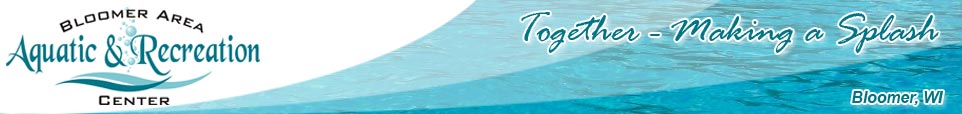 1731 17th Ave.								            www.bloomerpool.com
P.O. Box 273								            715-568-3483
Bloomer   WI  54724                                                                                                          bchamber@bloomer.netCelebrating 10 Years of
“Together-Making a Splash”

February 17, 2020On behalf of the Bloomer Area Aquatic and Recreation Center/Pecha Family Memorial Pool, we would like to thank you for your support over the past 10 years.  It is because of the support that we have received from the Bloomer and surrounding areas, that we have been so successful and continue to grow.It is so hard to believe that it has already been 10 years since this great facility opened .

We opened the doors to the building on April 14th, 2010 and opened the pool for our first swimmers on May 13th, 2010 , since those dates we have seen a steady growth. To give 
you some idea of what we have accomplished, we have attached some very interesting and impressive numbers from the last ten years of what the usage has been, we are sure you will be impressed.

We are asked by many, “Just how has this all been possible”, the answer is simple,  we have been fortunate to have tremendous support from the Community and surrounding areas that we serve, our customers and guests have been outstanding, our local and area business’s, members of our community and other supporters have been so very generous and finally we have had a very dedicated staff and Board of Directors.  All these factors put together have spelled success and have helped fulfill our goal of,

                                              “Together- Making a Splash”


The “Friends of the Pool” has played an especially important part of our success. Each year it is our goal to raise at least $25 to $30 thousand dollars to help offset expenses,  each of the past 10 years we have been successful with reaching the goals and have been able to end our years in a positive or very close to a positive standing.  To those that have been “Friends of the Pool”, we Thank you for your generosity and we would ask for your continued support.  

Our team of loyal and dedicated staff members and the Board of Directors will continue to work hard to not only achieve our goals but to exceed them and keep this outstanding Community Facility thriving and growing into the next decade.”.

Again, a sincere Thank You for everything you have done over the past ten years and we look forward to your being a part of the next ten!


The Board of Directors and Staff of the
Bloomer Area Aquatic and Recreation Center/Pecha Family Memorial PoolWOW- That’s Impressive!
Numbers from the last 10 years!
(May 13th, 2010 thru January 30, 2020)4,453 swimming lessons given
32,409 Day Passes
79 peopled helped by Swim with Tim Fund (since 2016)
1080 meetings held in Board room
4,210 Silver Sneaker passes
11,405 youth attended the after school program
530 pool parties
21 High school/college students employed each year
12,266 cups of coffee purchased
$25,400.00 in cans collected
$17,451.709 made on Thrift sale items
$65,825.00 made on outside fund raisers
$108,547.00 in RE Taxes paid to the City of BloomerStarted with 2 water classes/ currently offer  9
Swimming lessons run year-round
We take care of New Auburn and Cornell Summer Swimming lessons programs
we have trained over 100 lifeguards for our facility and other facilities
our swim team is at 41 students


